附件职业启蒙教育工作开展情况调查问卷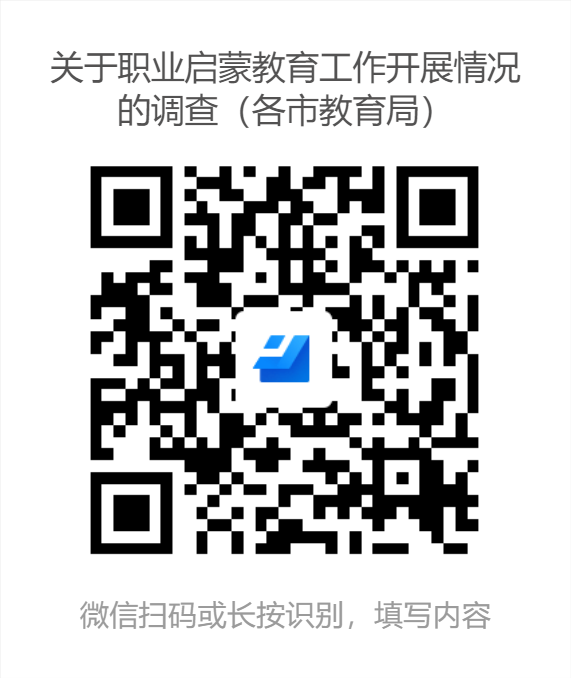 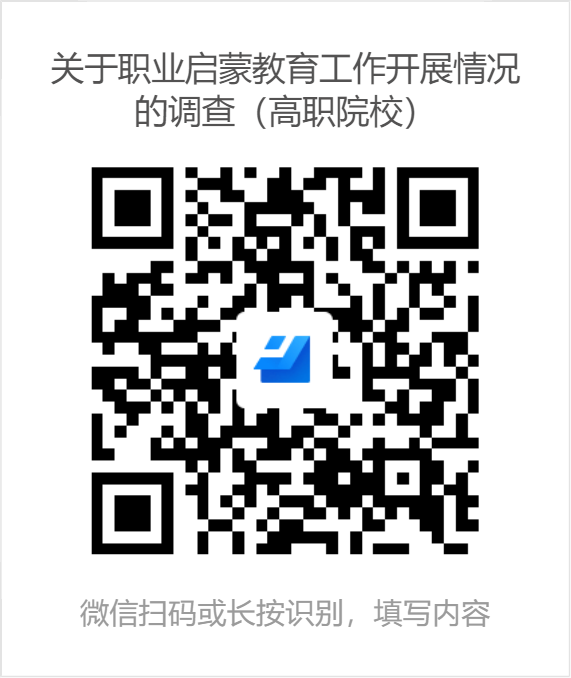 